Action required: TSAG is invited to note the document.Note – The meetings calendar is updated on a regular basis.
___________________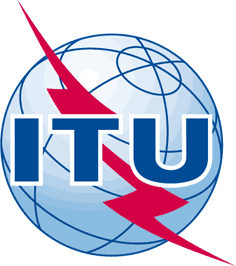 INTERNATIONAL TELECOMMUNICATION UNIONTELECOMMUNICATION
STANDARDIZATION SECTORSTUDY PERIOD 2017-2020INTERNATIONAL TELECOMMUNICATION UNIONTELECOMMUNICATION
STANDARDIZATION SECTORSTUDY PERIOD 2017-2020TSAG-TD472TSAG-TD472INTERNATIONAL TELECOMMUNICATION UNIONTELECOMMUNICATION
STANDARDIZATION SECTORSTUDY PERIOD 2017-2020INTERNATIONAL TELECOMMUNICATION UNIONTELECOMMUNICATION
STANDARDIZATION SECTORSTUDY PERIOD 2017-2020TSAGTSAGINTERNATIONAL TELECOMMUNICATION UNIONTELECOMMUNICATION
STANDARDIZATION SECTORSTUDY PERIOD 2017-2020INTERNATIONAL TELECOMMUNICATION UNIONTELECOMMUNICATION
STANDARDIZATION SECTORSTUDY PERIOD 2017-2020Original: EnglishOriginal: EnglishQuestion(s):Question(s):N/AGeneva, 23-27 September 2019Geneva, 23-27 September 2019TDTDTDTDTDSource:Source:Director, TSBDirector, TSBDirector, TSBTitle:Title:Schedule of ITU-T meetings in 2019 - 2020Schedule of ITU-T meetings in 2019 - 2020Schedule of ITU-T meetings in 2019 - 2020Purpose:Purpose:InformationInformationInformationContact:Contact:Zanou Marc
Senior Logistic AssistantZanou Marc
Senior Logistic AssistantEmail: MarcAntoine.Zanou@itu.intKeywords:  ITU-T meetings schedule;Abstract:  This document presents the meetings schedule for ITU-T from September 2019 to        December 2020. Schedule of ITU-T meetings for 2019Schedule of ITU-T meetings for 2019Schedule of ITU-T meetings for 2019Schedule of ITU-T meetings for 2019TSAG23 - 27 SeptemberGeneva10 SeptemberSG/WP16/MPEG7 - 17 OctoberGeneva24 SeptemberSG/WP1314 - 25 OctoberGeneva1 OctoberSG/WP1116 - 25 OctoberGeneva3 OctoberSG/WP2025 November - 6 DecemberGeneva12 NovemberSG/WP24 - 13 DecemberGeneva21 NovemberSG/WP 1226 November - 5 DecemberGeneva13 NovemberSchedule of ITU-T meetings for 2020Schedule of ITU-T meetings for 2020Schedule of ITU-T meetings for 2020Schedule of ITU-T meetings for 2020SG/WPDatePlaceDeadline for submissionof contributions TSAG 10 - 14 February (tbc)Geneva28 JanuarySG/WP1527 January - 7 FebruaryGeneva14 JanuarySG/WP3 Rapporteurs13 - 17 January Geneva31 DecemberSG/WP93 - 7 FebruaryGeneva21 JanuarySG/WP132 - 13 March (tbc)Geneva18 FebruarySG/WP114 - 13 March (tbc)Geneva20 FebruarySG/WP1717 - 26 MarchGeneva4 MarchSG/WP523 - 27 MarchGeneva10 MarchSG/WP1215 - 24 AprilGeneva2 AprilSG/WP206 - 16 JulyGeneva23 JuneCouncil 2020: 8 - 19 June Council 2020: 8 - 19 June Council 2020: 8 - 19 June Council 2020: 8 - 19 June SG/WP16/MPEG22 June - 3 JulyGeneva9 JuneTSAG6 – 10 July                              or                                 21 - 25 September (tbd)Geneva23 June8 SeptemberAI Global Summit4 - 8 May GenevaSG/WP525 March - 2 AprilGeneva12 MarchSG/WP230 May - 5 June  (tbc)Geneva17 MaySG/WP331 March - 9 AprilGeneva18 MarchSG/WP13/ Rapporteurs20 - 31 July (tbc)Geneva7 JulySG/WP11 Rapporteurs22 - 31 July  (tbc)Geneva9 JulySG/WP1725 August - 3 SeptemberGeneva12 AugustSG/WP157  - 18 SeptemberGeneva25 AugustSG/WP921 - 25 September (tbc)Gambia (tbc)8 SeptemberSG/WP519 - 23 October (tbc)Geneva6 OctoberGSS16 NovemberHyderabad/IndiaWTSA-2017 - 27 NovemberHyderabad/India13 October (Secretariat) 27 October (Contributions)